Pour les fractions, si vous êtes bloqués, faites les divisions et placer-les en fonction du résultat. Exemple : 3/2= 1,5…Calcul mental : sur le site calculaticeBoule et boule + la grenouille + le tapis roulant (ces exercices se trouvent dans la partie droite)https://calculatice.ac-lille.fr/spip.php?rubrique2Dictée sur le site orthophore :La tempête http://orthophore.ac-lille.fr/demo.php?id=26hophoreConjugaison :Transformer cette phrase au présent, futur, passé composé, imparfait, passé simple, subjonctif, impératif ( pour ces deux derniers temps, il y a une petite modification à faire)Il (écouter) attentivement la leçon et il (devoir) la réciter. Anglais : voir le document donné lundiS’intéresser à l’actualité : Site un jour une question Lumni    https://www.lumni.fr/video/comment-proteger-la-sante-des-sportifs#containerType=brand&containerSlug=1-jour-1-question   ……… la suite en dessous !!!!!Sport : Site Gym direct juniorhttps://fr-fr.facebook.com/C8TV/videos/faire-du-sport-%C3%A0-la-maison-avec-les-enfants-gym-direct/542802126364641/Art visuel : prendre une photo et essayer de faire une illusion d’optique.(voir l’exemple)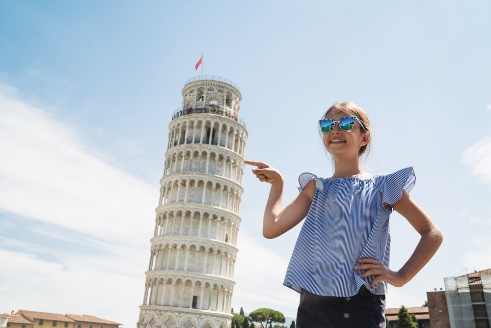 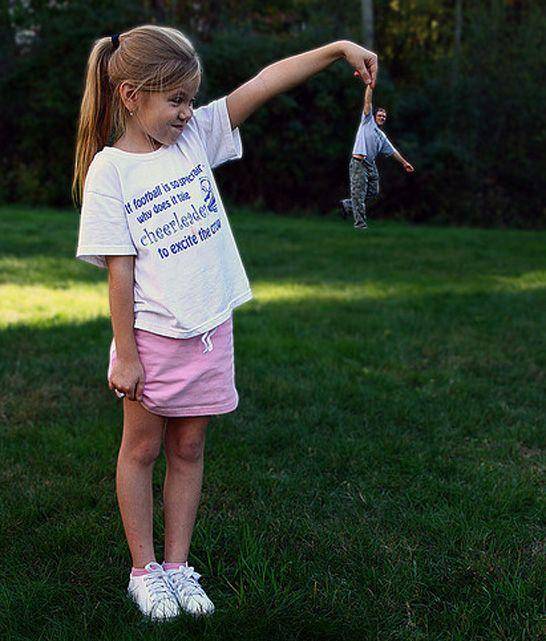 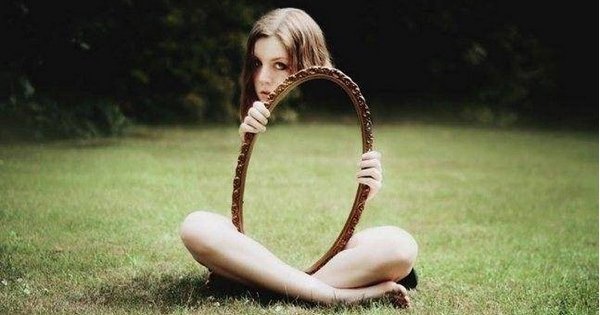 